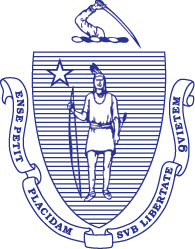 Capital Debt Affordability CommitteeNotice of Public MeetingMonday, October 17, 2016, 11:00 amState House, Room 373, Boston, MAReview and vote on minutes from September 12 meetingPresent debt affordability model and projectionsDebt serviceOutstanding principalEffect on discretionary budgetStatutory Debt LimitReview affordability ratios in comparison with other statesReview and discuss long-term fiscal assumptions